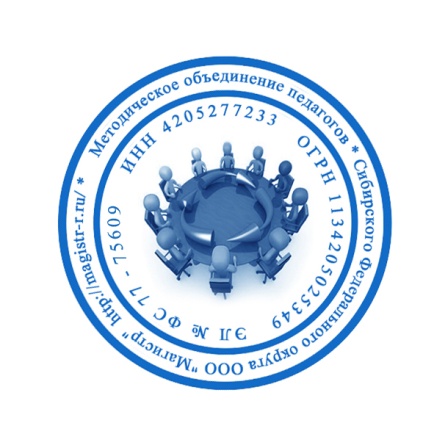 СМИ «Магистр»Серия ЭЛ № ФС 77 – 75609 от 19.04.2019г.(РОСКОМНАДЗОР, г. Москва)Председатель оргкомитета: Ирина Фёдоровна К.Тлф. 8-923-606-29-50Е-mail: metodmagistr@mail.ruОфициальный сайт: https://magistr-r.ru/Приказ №014 от 05.03.2020г.О назначении участников конкурса "Радостные краски"Уважаемые участники, если по каким – либо причинам вы не получили электронные свидетельства в установленный срок до 15.03.2020г. или почтовое извещение в период до 25.04.2020г., просьба обратиться для выяснения обстоятельств, отправки почтового номера, копий свидетельств и т.д. на эл. адрес: metodmagistr@mail.ru№Населенный пункт, область, город.УчастникСтепень/ результат1ГУ ЯО «Угличский детский дом»12ГКОУ РО "Росовская-на-Дону санаторная школа-интернат"74"(Красносулинский филиал)13ГКОУ «Волгоградская школа-интернат №3»14МБОУ школа – интернат № 13 города Челябинска3,15ГОБОУ Кандалакшская КШИ26КОУ ВО  «Павловская школа - интернат №2»17Шушенский детский дом для детей-сирот оставшихся без попечения родителей18ГКОУ РО Гуковская Школа-Интернат №1219ГБОУ РО Новошахтинская школа-интернат2,310